Antigua and BarbudaAntigua and BarbudaAntigua and BarbudaOctober 2026October 2026October 2026October 2026MondayTuesdayWednesdayThursdayFridaySaturdaySunday12345678910111213141516171819202122232425262728293031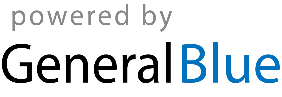 